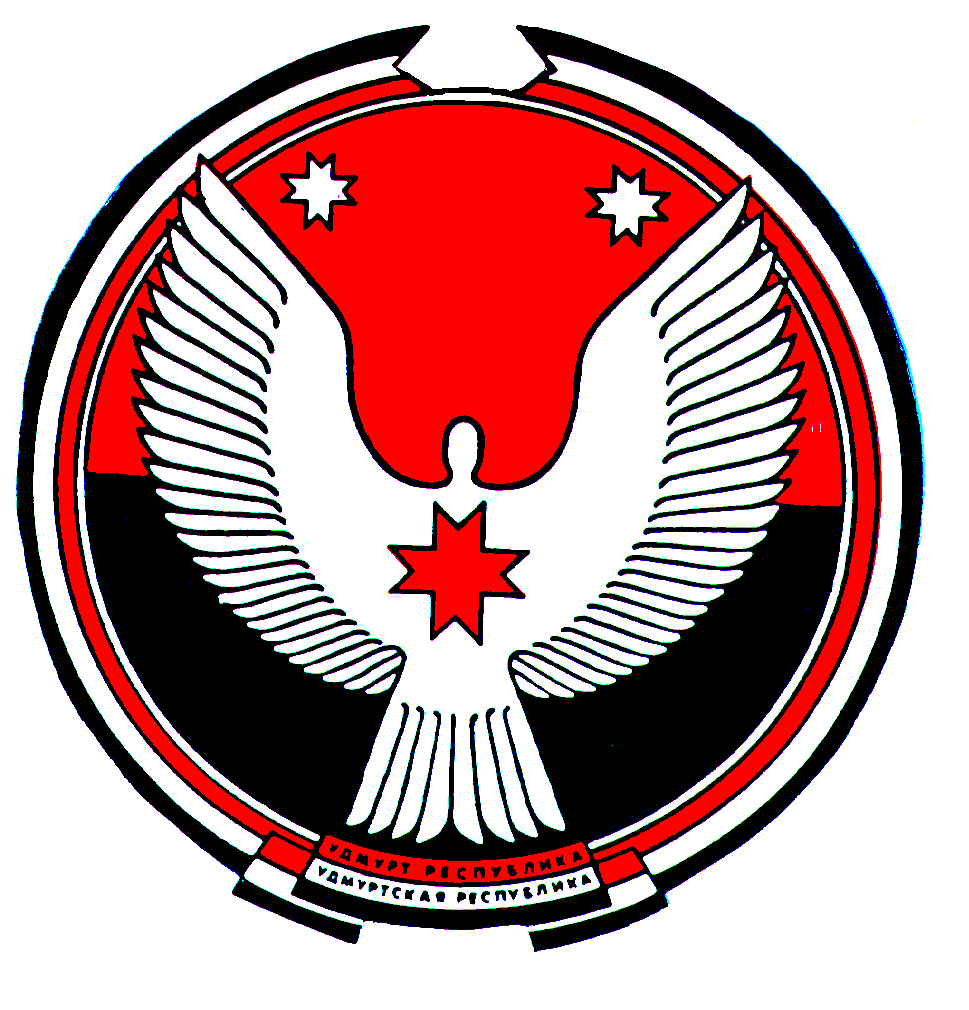 РЕШЕНИЕСОВЕТ ДЕПУТАТОВ МУНИЦИПАЛЬНОГО ОБРАЗОВАНИЯ «ЛЮКСКОЕ»О внесении изменений в Решение Совета депутатов муниципального образования«Люкское» от 21 ноября 2014 года № 20-5   «О налоге на имуществофизических лиц на территории муниципального образования «Люкское».Принято Советом депутатовмуниципального образования						07.02.2019 г.	В соответствии с Федеральными законами от 6 октября 2003 года № 131-ФЗ «Об общих принципах организации местного самоуправления в Российской Федерации», с п.6.ст.3 НК РФ, с п. 1 ст. 403 НК РФ, на основании Устава муниципального образования «Люкское», Совет депутатов муниципального образования «Люкское» Р Е Ш А Е Т:1. Внести в Решение Совета депутатов муниципального образования «Люкское» от 21 ноября 2014 года № 20-5 «О налоге на имущество физических лиц на территории муниципального образования «Люкское» следующие изменения:В пункт 4 добавить пп. 4 следующего содержания:«4) участники гражданской войны, Великой Отечественной войны, других боевых операций по защите СССР из числа военнослужащих, проходивших службу в воинских частях, штабах и учреждениях, входивших в состав действующей армии, и бывших партизан, а также ветераны боевых действий.» 
2. Настоящее решение вступает в силу с момента официального опубликования. Глава муниципальногообразования «Люкское»		В.Н. Наговицынс. Люк№ 20-2